https://www.centurylink.com/wholesale/pcat/resalepal.html Resale - Public Access Lines (PAL) Service - V25.0NOTE: Smart PAL service is grandfathered effective August 19, 2015 and is no longer available as a new service effective in all CenturyLink QC states.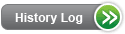 Product DescriptionCenturyLink's retail telecommunication service, Public Access Line (PAL), is available for resale by Competitive Local Exchange Carriers (CLECs) to Payphone Service Providers (PSPs). Additional information about resale of CenturyLink's wholesale PSP service can be found in Resale - General.PAL is a 2-wire, loop start business access line that is similar to Plain Old Telephone Service (POTS). PAL offers connectivity to the CenturyLink exchange network so the general public will be able to place telephone calls from public locations such as airports, schools, dormitories and correctional institutions.A PSP who wants to connect their hardware to the exchange network will place the order for the PAL.  Once the order connection is complete, access is provided to the network along with any elected screening and blocking. For required and option blocking values, refer to Blocking Procedure. Types of PAL services are:Basic PAL - Provides a connection for your PSP's "smart" or instrument-controlled payphone to the CenturyLink Switched Network. Depending on the state, Basic PAL may be billed using a flat, measured, or message monthly rate. Measured or message rates may include a call allowance for a set number of local sent paid calls which are included in the monthly recurring charge.Basic PAL includes all functions associated with the CenturyLink network such as access to operator, sent paid (1+), N11 and 800/888 services. Coin collection and/or return of coins are controlled by the PSP's pay telephones.Smart PAL service - A service for connecting your PSP's "basic" or network-controlled payphone to the CenturyLink Switched Network. Depending upon the state, Smart PAL may be billed using a flat, measured, or message monthly rate. Smart PAL provides your PSP coin control, ability to set usage rates to the end-user for local calls and low per minute rates for intra-Local Access and Transport Area (LATA) sent paid (1+) calls.

NOTE: Due to Network changes, effective July 24, 2015, Smart PAL will temporarily be unavailable to provide operator assistance on 1+ dialed numbers.Guest line/ Coinless" Subscriber Service/Interexchange Carrier (IXC) Access Line - Provides a connection for your PSP's "smart" or instrument-implemented, coinless telephone to the CenturyLink Switched Network. Providing restricted access to the network, these lines are programmed to block direct dialed toll service. These services may also be billed using a flat or usage sensitive rate. Often used for courtesy phones or inmate facilities, Guestline/Coinless lines offer your PSP significant control of equipment usage.AvailabilityNot all PAL services are offered on a resold basis throughout CenturyLink QC; refer to the state specific Tariffs/Catalogs/Price Lists for availability.Terms and ConditionsPAL is available:On an Intrastate, IntraLATA basisFor one-party service onlyFor use with Federal Communications Commission registered and approved instruments onlyWith TouchtoneWith Dual Service, where availableWith Optional Toll Calling PlansWith CenturyLink Advanced Intelligent Network (AIN) servicesWith Vendor Billing Service (VBS)With Vendor Non-Sent Paid Commission Plan (VCP)PAL is not available with:Custom Calling servicesCall Management and Custom Local Area Signaling Services (CLASS™) servicesOff Premises ExtensionsCenturyLink Voice Messaging Service (VMS)CenturyLink High-Speed Internet™The following terms and conditions apply to PAL in general:Changing to or from a PAL service may require a telephone number changeCenturyLink is not liable for shortages of coins deposited and/or collected from pay telephonesCenturyLink is not liable for end-user fraud associated with the failure of the PSP's pay phone to perform correctly.Specifically to Basic PAL only, the following conditions must be met:Establish a separate line for each coin/coin-less telephone instrument installedWhen direct dialed calls are interLATA or international in nature, coin rating is not available, the payphone vendor must either provide the rating of the call, to ensure the correct coin is collected, or provide alternative calling via set programming.The telephone sets must be capable of rating sent-paid local calls and must not harm the CenturyLink network.Reseller CLECs and their PSPs must ensure:Installation, maintenance and operation of the pay telephoneCoin collection and/or return of coin functions for Basic PALRefund of coins when lost or collected in errorRates and charges incurred on the PAL, as toll adjustments will not be allowed on the account unless it is a CenturyLink errorPayment of maintenance service charges when the problem is isolated to the pay telephone set.You must provide CenturyLink with accurate end-user location information for state regulated emergency reasons. Information regarding 911/Enhanced 911 (E911) is located in Access to Emergency Services (911/E911).CenturyLink will accept one white page directory listing for each main telephone number at no charge. Listings for resale PAL are considered to be business listings. Additional information about directory listings is available in White Pages Directory Listings.Technical PublicationsTechnical characteristics are described in:Telcordia Special Reports (SRs), SR-2275, Notes on the Network.American National Standards Institute (ANSI) Standard PublicationsPricingRate StructurePAL is billed on a month-to-month basis and the rate structure is similar to that for business POTS.Calls to Directory Assistance (DA), N11 and CenturyLink Repair are not subject to measured/message usage charges.Additional charges may apply for miscellaneous service order request items such as:Change from one PAL service to anotherTelephone number changeTemporary transfer of calls.CenturyLink retail rates, rate elements, and how they apply for PAL are located in the state specific Tariffs/Catalogs/Price Lists.General resale rate structure information is located in the Resale General PCAT.RatesRetail rates are available in the state specific Tariffs/Catalogs/Price Lists.CenturyLink's retail rates for PAL, less any applicable resale discount, apply to resold PAL. Rates and/or applicable discounts are available in Exhibit A or the specific rate sheet in your Interconnection or Resale AgreementTariffs, Regulations and PolicyTariffs, regulations and policies are located in the state specific Tariffs/Catalogs/Price Lists.Additional information is available in your Interconnection or Resale Agreement.Payphone Specific Digits (PSDs) or "Flex ANI codes" are used in the payphone industry as part of the dial around compensation process (also known as Per Call Compensation). PSDs are transmitted by Flex ANI software and are provided as part of the Resale PAL service.PSPs often request to test and verify that the PAL service is accurately functioning. The CenturyLink FLEX ANI test number is 877-663-6344.Optional FeaturesPAL optional feature availability and pricing may vary according to the state specific Tariffs/Catalogs/Price Lists. PAL optional features availability may vary based on Central Office capability.Foreign Exchange (FX) and Foreign Office (FCO) Service rates are identified in the state specific Private Line Transport Service Tariff.A complete list of optional features, feature descriptions, availability, pricing, and ordering information is available in Resale - General.Features/BenefitsApplicationsPAL is provided for use with Payphone Service Provider (PSP) pay telephones at locations accessible to the public.ImplementationProduct PrerequisitesIf you are a new CLEC and are ready to do business with CenturyLink, view Getting Started as a Facility-Based CLEC or Getting Started for Resellers. If you are an existing CLEC wishing to amend your Interconnection Agreement or New Customer Questionnaire, additional information is located in the Interconnection Agreement.Pre-OrderingGeneral pre-ordering activities are described in the Pre-Ordering Overview.Requirements for pre-ordering are described in Local Service Ordering Guidelines (LSOG)Pre-Order.To request a CenturyLink Customer Service Record (CSR), contact the Customer Service Inquiry and Education (CSIE) Center.OrderingIt is important to understand the Resale - General procedures before ordering PAL.General ordering activities are described in the Ordering Overview.PAL orders are submitted using the following Local Service Ordering Guidelines (LSOG) forms:Local Service Request (LSR)End-User (EU)Resale Service (RS)Directory Listing (DL), if applicableField entry requirements are described in the LSOG.For required and option blocking values, refer to Blocking Procedure. Service requests should be placed using the EASE-LSR Extensible Markup Language (XML) or EASE-LSR Graphical User Interface (GUI).When ordering optional features, the appropriate USOC and/or FID must be used on the RS form. Use of USOCs and FIDs is described in the Universal Service Order Codes (USOCs) and Field IDentifiers (FIDs) Overview.Requests for multiple conversions to PAL can be made on the same local service request, provided the request is based on service currently on the same Customer Service Record (CSR) for the same end-user, at the same location, and for the same due date.Line USOCs are required on your request and identify the type of service you are requesting and vary by state. Refer to Tariffs/Catalogs/Price Lists to determine state specific requirements.Valid Line USOCs are:Primary Interexchange Carrier (PIC), Local Primary Interexchange Carrier (LPIC), and Telephone Number (TN) entries are required with each primary and additional line USOC. Information regarding PIC and LPIC is available in Long Distance Carrier Selection Overview.Provisioning and InstallationGeneral provisioning and installation activities are described in the Provisioning and Installation Overview.CenturyLink will provide a Standard Network Interface (SNI) or a registration jack at the demarcation point - the authorized access point for connection to the CenturyLink network. The SNI is mounted in a visible and accessible location.The demarcation point will be placed within 12 inches (or a similarly reasonable distance) of the protector or regulated facility in accordance with CenturyLink policy and FCC docket 88-57. Should you desire CenturyLink to wire from the demarcation point to your PSP's equipment location, you can elect to do so by agreeing to pay time and materials charges. CenturyLink will not connect PSP equipment to the line.Maintenance and RepairWhen placing trouble reports, the account telephone number and/or the appropriate circuit identification must be provided by you. General maintenance and repair activities are described in the Maintenance and Repair Overview.BillingCustomer Records and Information System (CRIS) billing is described in Billing Information - Customer Records and Information System (CRIS). Ensemble is the new billing system for customers. For questions about the bill, please follow the instructions on the reverse side of each billing statement. The Ensemble bill is described in Billing Information – Ensemble.Billing DisputesGeneral dispute process activities are described in the Billing Information - Dispute Process.TrainingLocal CenturyLink 101 "Doing Business with CenturyLink"This introductory web-based training course is designed to teach the Local CLEC and Local Reseller how to do business with CenturyLink. It will provide a general overview of products and services, CenturyLink billing and support systems, processes for submitting service requests, reports, and web resource access information. Click here for Course detail and registration information.  Click here to learn more about this TrainingView additional CenturyLink courses in the Course Training Catalog.ContactsCenturyLink contact information is located in Wholesale Customer Contacts.Frequently Asked Questions (FAQs)1. If a caller loses coins in a pay telephone that is defective, who is responsible for taking the repair call?
The PSP is responsible for maintaining the working condition of their telephone units and refunding any lost coins. Defective telephone units should not be reported to the CenturyLink repair bureau.2. Should I as a Reseller contact the CenturyLink PAL team organization concerning my PAL issues?
No, the CenturyLink PAL team is established for working relationships between PSPs and CenturyLink only. You should address your PAL service issues through your normal channels as a Wholesale Reseller, not as a PSP.Last Update: August 19, 2015Last Update: March 21, 2024FeaturesBenefitsCost EffectiveMaximize profitabilityMinimize fraudReliable Network InfrastructureAdvanced networkHighly reliableWorld classDescriptionUSOCsBasic Flat - 1 Way Out Only1GY, 1MZ, 1N8, 1P9,1PZ, A7FBasic Flat - 2 Way1FY, 1FZ, 1KY, 1NP, 1NT, 12Y, 122, 172, AL2Basic Measured - 1 Way Out Only11G, 11YBasic Measured - 2 Way1WE, 1WK, 1WN, 12G, 14S, 15Q, 15W, 16Q, 17Q, 19M, 19Q, 19V, 152, 192Basis Message - 1 Way Out Only16QBasic Message - 2 Way1MA, 1MT, 1W3, 17Q, 182SMART - Flat - 1 Way Out
(Grandfathered as of 08/19/2015)5FO, 14C, A6FSMART - Flat - 2 Way
(Grandfathered as of 08/19/2015)5FP, A6JSMART - Measured - 1 Way Out Only
(Grandfathered as of 08/19/2015)12RSMART - Measured - 2 Way
(Grandfathered as of 08/19/2015)12ESMART - Message - 1 Way Out Only
(Grandfathered as of 08/19/2015)14CSMART - Message - 2 Way
(Grandfathered as of 08/19/2015)1NH